Anexa 6.2.1 - Cerere de ofertăProiectul privind Învățământul Secundar (ROSE)Schema de Granturi pentru Universităţi: – SGNUBeneficiar: Universitatea Ştefan cel Mare din SuceavaTitlul subproiectului: Motivație Academică în Știința Ingineriei Alimentare (MASIA)Acord de grant nr. nr. 246/SGU/NC/II/ 25.11.2019SuceavaINVITAȚIE DE PARTICIPAREprivind achiziţia de Servicii organizare workshop – an IStimate Doamne/ Stimaţi Domni:Beneficiarul Universitatea Ştefan cel Mare din Suceava a primit un grant de la Ministerul Educației Naționale-Unitatea de Management al Proiectelor cu Finanțare Externă, în cadrul Schemei de Granturi pentru Universităţi: – SGNU derulate în Proiectul privind Învățământul Secundar – ROSE, şi intenţionează să utilizeze o parte din fonduri pentru achiziția de servicii de organizare workshop, pentru care a fost emisă prezenta Invitație de Participare. În acest sens, sunteti invitaţi să trimiteţi oferta dumneavoastră de preţ pentru următoarele servicii:2.	Ofertanţii pot depune o singură ofertă care să includă toate produsele cerute mai sus.3.	Oferta dumneavoastră, în formatul indicat în Anexă, va fi depusă în conformitate cu termenii şi condiţiile de livrare precizate și va fi trimisă la:Adresa: Universitatea Ștefan cel Mare din Suceava, Strada Universității, nr.13, corp E - RegistraturăTelefon/Fax: 0330103703E-mail: lucian.opait@usv.ro; lucian.opait@usm.roPersoană de contact: Șef achiziții Lucian Opaiț4.	Se acceptă oferte transmise în original, prin E-mail sau fax. 5.	Data limită pentru primirea ofertelor de către Beneficiar la adresa menţionată la alineatul 3 este: 27.10.2020, ora 16:00. Orice ofertă primită după termenul limită menționat va fi respinsă. 6. 	Preţul ofertat. Preţul total trebuie să includă şi preţul pentru ambalare, transport, instalare/montare şi orice alte costuri necesare livrării produsului la următoarea destinatie: Universitatea Ștefan cel Mare din Suceava, Strada Universității, nr.13. Oferta va fi exprimată în Lei, iar TVA va fi indicat separat.7.	Valabilitatea ofertei: Oferta dumneavoastră trebuie să fie valabilă cel puțin 30 zile de la data limită pentru depunerea ofertelor menţionată la alin. 5 de mai sus.8.	Calificarea ofertantului Oferta dvs. trebuie să fie însoțită de o copie a Certificatului de Înregistrare sau a Certificatului Constatator eliberat de Oficiul Registrului Comerțului din care să rezulte numele complet, sediul și domeniul de activitate.9.     Evaluarea şi acordarea contractului: Doar ofertele depuse de ofertanți calificați și care îndeplinesc cerințele tehnice vor fi evaluate prin compararea preţurilor. Contractul se va acorda firmei care îndeplinește toate specificațiile tehnice solicitate și care oferă cel mai mic preţ total evaluat, fără TVA /care oferă cel mai mic preţ total evaluat fără TVA.10.	Vă rugăm să confirmaţi în scris primirea prezentei Invitații de Participare şi să menţionaţi dacă urmează să depuneţi o ofertă sau nu. Ofertanții care au sediul social în Suceava, pot confirma primirea invitației prin e-mail (cristinadamian@fia.usv.ro), specificând la subiect „Confirmare primire invitație participare achiziție – USV / AG246”.Șef achiziții Lucian Opaiț 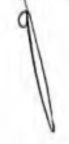 Nr. crt.Denumirea serviciilor/Detalierea serviciilorCantitate 1231Închiriere sală / Dotarea sală cu echipamente corespunzătoare1 sală 1Secretariat-întocmire liste/tabele de prezenţă;-raport de evaluare în format letric şi electronic (CD sau stick);-elaborare, multiplicare şi distribuire materiale în cadrul evenimentului (agende eveniment, ecusoane, etc.)35 liste1 CD sau stick1Management eveniment-monitoritarea desfăşurării în condiţii optime a workshop-ului, cu respectarea intervalelor pentru prezentări şi pauze.